The CLAS Language Proficiency Requirement can be fulfilled by taking tests on campus at the Office of Foreign Languages and Literatures.  The test can either exempt students from the requirement, or place them in the appropriate class.  Tests for the Following Languages are available:ArabicBengaliChineseFrenchGermanHebrewHindiItalianJapaneseLatinPortugueseSpanish (both heritage and non-native)YiddishThe Dept of Foreign Languages and Literatures can also arrange for tests in the following languages through other local universities or embassies:AlbanianDanishFarsi/PersianFilipino/TagalogIndonesianGreekHaitian (Creole)HausaIboKoreanPolishRomanianRussianSerbo-CroatianSwahiliTurkishTwi (Akan)UrduYoruba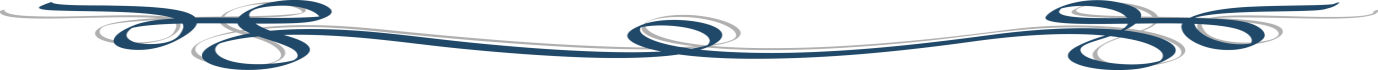 